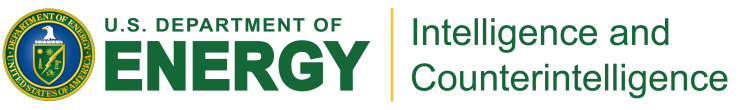 Cyber DirectorateThe mission of the U.S. Department of Energy’s Office of Intelligence and Counterintelligence (DOE-IN) is to identify and mitigate threats to U.S. national security and the DOE Enterprise, and inform national security decision making through scientific and technical expertise.As a member of the DOE-IN team, you will play a key role in reducing the global security threat, strengthening the nuclear security infrastructure, and buttressing America’s economic prosperity.  You will join an unmatched team of experts in a wide variety of disciplines including nuclear weapons and material security, energy security, economics, counterintelligence, threat assessment, investigations, and cyber.  Our mission support functions offer opportunities for professionals with backgrounds in law, finance, engineering, human resources, and information management.The role of DOE-IN’s Cyber Directorate is to provide Information Technology infrastructure, capabilities, and technical support to the DOE-IN workforce, and provide technical and analytic expertise to DOE-IN and to DOE senior leadership for cyber research, cyber security, and cyber policy issues.DOE-IN offers a stimulating and collegial work environment, with work assignments that are on the forefront of America’s national security priorities.The U.S. Department of Energy Office of Intelligence and Counterintelligence is a member of the U.S. Intelligence Community.  Most federal positions are within the Washington, D.C. area.The Cyber Directorate recruits for positions such as the following:Cyber Security Characterize, counter, and predict threats to DOE systems, networks and personnel.Information Technology/Network Operations Provide DOE-IN with IT solutions to enable its counterintelligence and cyber missions, and ensure operational readiness and security.We are looking for highly skilled, motivated and talented Americans with relevant education and experience to join our team.  Please visit www.usajobs.gov for our open roles.Additional information:Travel required:Variable.  Typically 0 – 25%Relocation authorized:No.Requirements include:You must be a United States Citizen.This employer participates in the e-Verify program.Drug Testing and Financial DisclosureMust be able to obtain and retain a “Q” security clearance with Special Compartmented Information (SCI) access.Must successfully complete a CI Evaluation, which may also include a CI-scope polygraph examination.Benefits:We offer a broad array of benefits.  You may review our benefits and other helpful information by clicking here.Thank you for your interest in the U.S. Department of Energy’s Office of Intelligence and Counterintelligence.